bulletin d'adhésion Cher membre ou futur membre,Dans le but de garder nos registres à jour, nous vous invitons à compléter le présent document et le retourner aussitôt que possible.  Ce faisant, vous confirmez votre intérêt pour devenir ou maintenir votre statut du membre et l’adhésion à la mission du CJE :MISSION : Favoriser l’intégration économique des jeunes de Montréal-Nord âgés de 16 à 35 ans par le biais de projets d’employabilité, d’orientation scolaire, professionnelle et de mise en action.Être explicitement inscrit au registre des membres vous permet, entre autres, d’être informé sur nos activités et évènements à venir, nos collaborations et un droit de vote lors des assemblées générales. Nom : 				Organisation (s’il y a lieu) : 			Signature : 				Adresse : 				Téléphone : 			Fax : 		Courriel : 		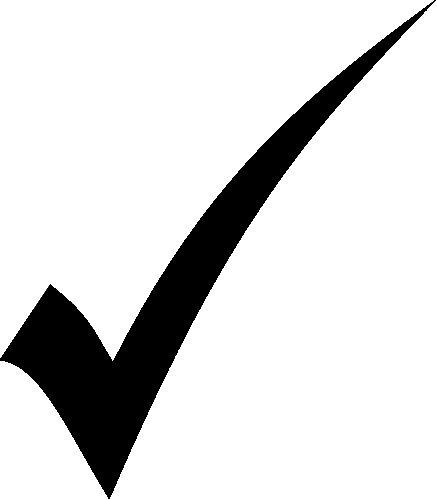 A quand remonte votre dernière visite au Carrefour jeunesse-emploi Bourassa-Sauvé ? Cocher les cases pertinentes:Courte description de votre visite/collaboration :Catégorie de membres :Employeur/corporatif (une résolution de votre CA est obligatoire)	De soutien (tout adulte intéressé à soutenir les buts et activités) Une copie numérique peut-être envoyée à : communications@cjebourassasauve.comMERCI !Pas encore :____Au cours de la dernière année :____Avant la dernière année :____